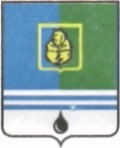 РЕШЕНИЕДУМЫ ГОРОДА КОГАЛЫМАХанты-Мансийского автономного округа - ЮгрыОт «___»_______________20___г.                                                   №_______ О внесении измененийв решение Думы города Когалымаот 29.06.2009 №390-ГДВ соответствии c Градостроительным кодексом Российской Федерации, приказом Федеральной службы государственной регистрации, кадастра и картографии от 10.11.2020 №П/0412 «Об утверждении классификатора видов разрешенного использования земельных участков», рассмотрев изменения в Правила землепользования и застройки территории города Когалыма, утвержденные решением Думы города Когалыма от 29.06.2009 №390-ГД, Дума города Когалыма РЕШИЛА:1. Внести в приложение к решению Думы города Когалыма от 29.06.2009 №390-ГД «Об утверждении правил землепользования и застройки территории города Когалыма» (далее – Правила) следующие изменения:1.1. В главе 1 Правил:1.1.1. в пункте 4 части 1 статьи 1 слова «и устойчивому» исключить;1.1.2. часть 1 статьи 1 дополнить пунктом 27 следующего содержания:«27) комплексное развитие территорий - совокупность мероприятий, выполняемых в соответствии с утвержденной документацией по планировке территории и направленных на создание благоприятных условий проживания граждан, обновление среды жизнедеятельности и территорий общего пользования поселений, городских округов.».1.2. В главе 2 Правил:1.2.1. часть 5 статьи 9 после слова «Комиссия» дополнить словами «в течение пятнадцати рабочих дней со дня окончания таких слушаний или обсуждений».1.3. В главе 3 Правил:1.3.1. пункт 1 части 5 статьи 10 изложить в следующей редакции:«1) лицами, с которыми заключены договоры о комплексном развитии территории;»;1.3.2. пункт 2 части 5 статьи 10 признать утратившим силу;1.3.3. часть 8 статьи 10 дополнить пунктами 6, 7 следующего содержания:«6) планируется размещение объекта капитального строительства, не являющегося линейным объектом, и необходимых для обеспечения его функционирования объектов капитального строительства в границах особо охраняемой природной территории или в границах земель лесного фонда;7) планируется осуществление комплексного развития территории.»;1.3.4. в части 9 статьи 10 слова «и устойчивому» исключить;1.3.5. часть 1 статьи 11 после слов «использования территорий» дополнить словами «, если иное не предусмотрено частью 1.1 настоящей статьи.»;1.3.6. статью 11 дополнить частью 1.1 следующего содержания: «1.1 Подготовка документации по планировке территории в целях реализации решения о комплексном развитии территории осуществляется в соответствии с таким решением без учета ранее утвержденной в отношении этой территории документации по планировке территории. В случае, если для реализации решения о комплексном развитии территории требуется внесение изменений в генеральный план городского округа, правила землепользования и застройки, подготовка указанной документации по планировке территории осуществляется одновременно с подготовкой изменений в данные генеральный план городского округа, правила землепользования и застройки. Утверждение указанной документации по планировке территории допускается до утверждения этих изменений в данные генеральный план городского округа, правила землепользования и застройки.».1.4. В главе 5 Правил:1.4.1. часть 1 статьи 14 дополнить пунктами 5, 6 следующего содержания:«5) уполномоченным федеральным органом исполнительной власти или юридическим лицом, созданным Российской Федерацией и обеспечивающим реализацию принятого Правительством Российской Федерацией решения о комплексном развитии территории;6) высшим исполнительным органом государственной власти субъекта Российской Федерации, органом местного самоуправления, принявшими решение о комплексном развитии территории, юридическим лицом, созданным субъектом Российской Федерации и обеспечивающим реализацию принятого субъектом Российской Федерации решения о комплексном развитии территории, либо лицом, с которым заключен договор о комплексном развитии территории в целях реализации решения о комплексном развитии территории.»;1.4.2. в части 2 статьи 14 слова «тридцати дней» заменить словами «двадцати пяти дней»;1.4.3. в части 3 статьи 14 слова «тридцати дней» заменить словами «двадцати пяти дней»;1.4.4. статью 14 дополнить частью 3.1 следующего содержания:«3.1. В случае, если утверждение изменений в правила землепользования и застройки осуществляется представительным органом местного самоуправления, проект о внесении изменений в правила землепользования и застройки, направленный в представительный орган местного самоуправления, подлежит рассмотрению на заседании указанного органа не позднее дня проведения заседания, следующего за ближайшим заседанием.»;1.4.5. часть 4 статьи 14 дополнить пунктом 7 следующего содержания:«7) принятие решения о комплексном развитии территории.»;1.4.6. статью 14 Правил дополнить частью 19 следующего содержания:«19. В случае внесения изменений в правила землепользования и застройки в целях реализации решения о комплексном развитии территории, в том числе в соответствии с частью 5.2 статьи 30 Градостроительного кодекса Российской Федерации, такие изменения должны быть внесены в срок не позднее чем девяносто дней со дня утверждения проекта планировки территории в целях ее комплексного развития.».1.5. В главе 7 Правил:1.5.1. статью 21 изложить в редакции согласно приложению к настоящему решению;1.5.2. статью 25 дополнить частью 7 следующего содержания:«7. Со дня принятия решения о комплексном развитии территории и до дня утверждения документации по планировке территории, в отношении которой принято решение о ее комплексном развитии, изменение вида разрешенного использования земельных участков и (или) объектов капитального строительства, расположенных в границах такой территории, не допускается.»;1.5.3. В статье 26:1.5.3.1. строки с кодами 2.7.1, 3.0, 3.3, 3.5.2, 3.7, 3.8, 3.10, 4.0, 4.2, 5.0, 5.1, 5.2.1, 6.8 изложить в следующей редакции: 1.5.3.2. таблицу «Основные виды разрешенного использования» раздела «Ж-3. Малоэтажной жилой застройки» дополнить строкой с кодом 2.3 следующего содержания:1.5.3.3 в абзаце втором раздела «Ж-4. Индивидуальной жилой застройки» слова «до 3 этажей» заменить словами «не более чем 3 этажа»;1.5.3.4 в таблице «Предельные (минимальные и/или максимальные) размеры земельных участков и предельные параметры разрешенного строительства, реконструкции объектов капитального строительства» раздела «Ж-4. Индивидуальной жилой застройки»:       1.5.3.4.1 в столбце третьем строки девятой слова «до 3 этажей» заменить словами «не выше 3 надземных»1.5.3.4.2. в пункте 13 слова «до 3 этажей» заменить словами «этажей не более чем 3, высотой не более двадцати метров»;1.5.3.5. таблицу «Основные виды разрешенного использования» раздела «П-1. Коммунально-складских организаций» дополнить строкой с кодом 6.1 следующего содержания:1.5.3.6. таблицу «Основные виды разрешенного использования» раздела «П-5. Предприятий IV класса» дополнить строками с кодами 1.7, 4.9.1 следующего содержания:1.5.3.7. в таблице «Условно разрешенные виды использования» раздела «П-5. Предприятий IV класса» строку с кодом 12.2 признать утратившей силу;1.5.3.8. таблицу «Предельные (минимальные и/или максимальные) размеры земельных участков и предельные параметры разрешенного строительства, реконструкции объектов капитального строительства:» раздела «П-7. Гаражей» изложить в следующей редакции:1.5.3.9. таблицу «Основные виды разрешенного использования» раздела «И-2. Сооружения инженерной инфраструктуры» дополнить строкой с кодом 6.1 следующего содержания:1.5.3.10. таблицу «Основные виды разрешенного использования» раздела «Т-4. Сооружений автотранспорта» дополнить строкой с кодом 4.0 следующего содержания:1.5.3.11. таблицу «Основные виды разрешенного использования» раздела «С-1. Сельскохозяйственного назначения» дополнить строкой с кодом 3.10 следующего содержания:1.5.3.12. таблицу «Вспомогательные виды разрешенного использования» раздела «С-1. Сельскохозяйственного назначения» дополнить строкой с кодом 4.4 следующего содержания:1.5.3.13. таблицу «Условно разрешенные виды использования» раздела «СП-1. Кладбищ» признать утратившей силу.2. Опубликовать настоящее решение и приложение к нему в газете «Когалымский вестник».Председатель 					Глава Думы города Когалыма				города Когалыма           _____________А.Ю.Говорищева		__________Н.Н.ПальчиковПриложениек решению Думыгорода Когалымаот ________ № ______Статья 21. Карта градостроительного зонирования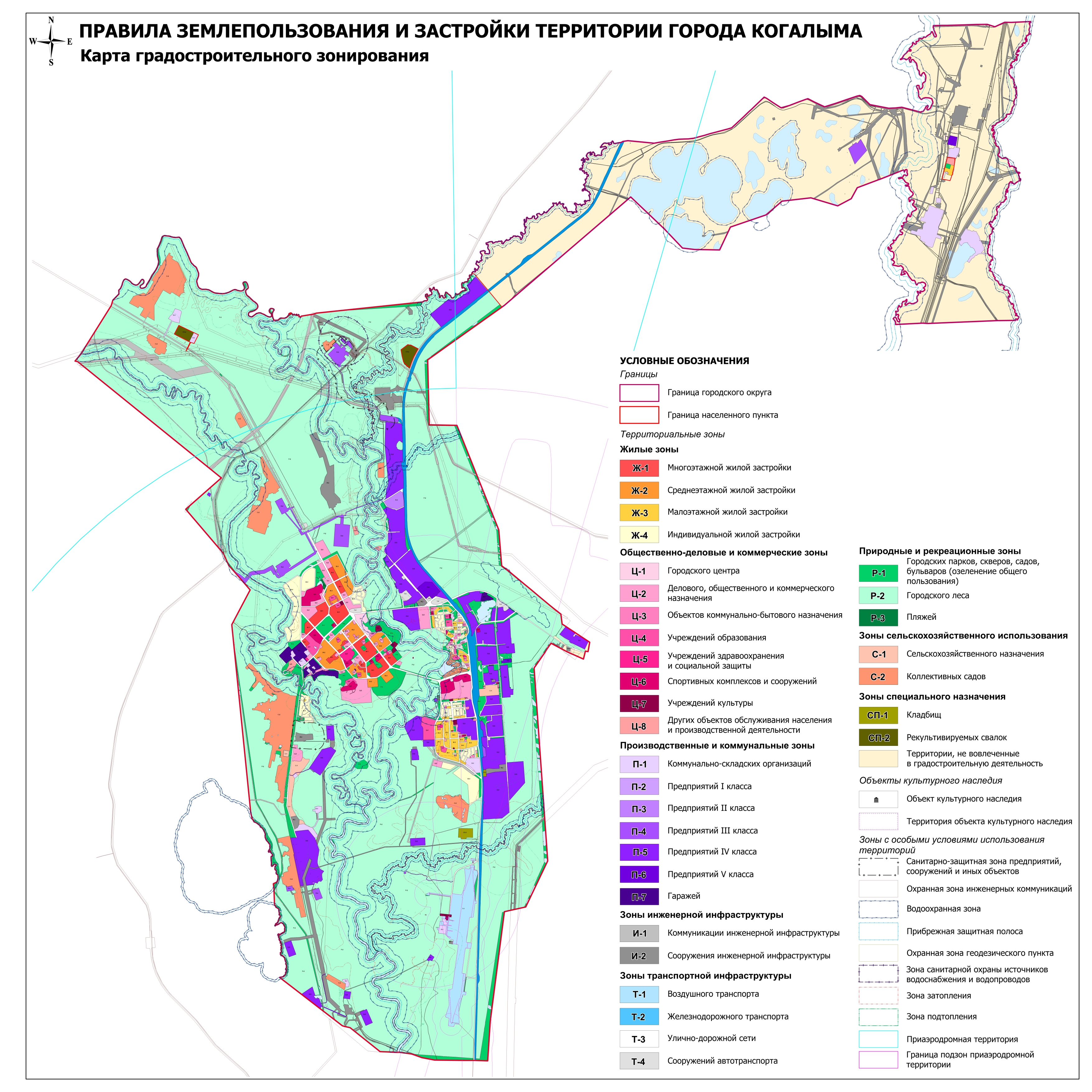 проект вносится главойгорода Когалыма«2.7.1Хранение автотранспортаРазмещение отдельно стоящих и пристроенных гаражей, в том числе подземных, предназначенных для хранения автотранспорта, в том числе с разделением на машино-места, за исключением гаражей, размещение которых предусмотрено содержанием вида разрешенного использования с кодом 4.93.0Общественное использование объектов капитального строительстваРазмещение объектов капитального строительства в целях обеспечения удовлетворения бытовых, социальных и духовных потребностей человека.Содержание данного вида разрешенного использования включает в себя содержание видов разрешенного использования с кодами 3.1 - 3.10.23.3Бытовое обслуживаниеРазмещение объектов капитального строительства, предназначенных для оказания населению или организациям бытовых услуг (мастерские мелкого ремонта, ателье, бани, парикмахерские, прачечные, химчистки, похоронные бюро)3.5.2Среднее и высшее профессиональное образованиеРазмещение объектов капитального строительства, предназначенных для профессионального образования и просвещения (профессиональные технические училища, колледжи, художественные, музыкальные училища, общества знаний, институты, университеты, организации по переподготовке и повышению квалификации специалистов и иные организации, осуществляющие деятельность по образованию и просвещению), в том числе зданий, спортивных сооружений, предназначенных для занятия обучающихся физической культурой и спортом3.7Религиозное использованиеРазмещение зданий и сооружений религиозного использования. Содержание данного вида разрешенного использования включает в себя содержание видов разрешенного использования с кодами 3.7.1 - 3.7.23.8Общественное управлениеРазмещение зданий, предназначенных для размещения органов и организаций общественного управления. Содержание данного вида разрешенного использования включает в себя содержание видов разрешенного использования с кодами 3.8.1 - 3.8.23.10Ветеринарное обслуживаниеРазмещение объектов капитального строительства, предназначенных для оказания ветеринарных услуг, содержания или разведения животных, не являющихся сельскохозяйственными, под надзором человека. Содержание данного вида разрешенного использования включает в себя содержание видов разрешенного использования с кодами 3.10.1 - 3.10.24.0ПредпринимательствоРазмещение объектов капитального строительства в целях извлечения прибыли на основании торговой, банковской и иной предпринимательской деятельности. Содержание данного вида разрешенного использования включает в себя содержание видов разрешенного использования, предусмотренных кодами 4.1 - 4.104.2Объекты торговли (торговые центры, торгово-развлекательные центры (комплексы)Размещение объектов капитального строительства, общей площадью свыше 5000 кв. м с целью размещения одной или нескольких организаций, осуществляющих продажу товаров, и (или) оказание услуг в соответствии с содержанием видов разрешенного использования с кодами 4.5, 4.6, 4.8 - 4.8.2; размещение гаражей и (или) стоянок для автомобилей сотрудников и посетителей торгового центра5.0Отдых (рекреация)Обустройство мест для занятия спортом, физической культурой, пешими или верховыми прогулками, отдыха и туризма, наблюдения за природой, пикников, охоты, рыбалки и иной деятельности; создание и уход за городскими лесами, скверами, прудами, озерами, водохранилищами, пляжами, а также обустройство мест отдыха в них. Содержание данного вида разрешенного использования включает в себя содержание видов разрешенного использования с кодами 5.1 - 5.55.1СпортРазмещение зданий и сооружений для занятия спортом. Содержание данного вида разрешенного использования включает в себя содержание видов разрешенного использования с кодами 5.1.1 - 5.1.75.2.1Туристическое обслуживаниеРазмещение пансионатов, туристических гостиниц, кемпингов, домов отдыха, не оказывающих услуги по лечению, а также иных зданий, используемых с целью извлечения предпринимательской выгоды из предоставления жилого помещения для временного проживания в них;размещение детских лагерей6.8СвязьРазмещение объектов связи, радиовещания, телевидения, включая воздушные радиорелейные, надземные и подземные кабельные линии связи, линии радиофикации, антенные поля, усилительные пункты на кабельных линиях связи, инфраструктуру спутниковой связи и телерадиовещания, за исключением объектов связи, размещение которых предусмотрено содержанием видов разрешенного использования с кодами 3.1.1, 3.2.3»;«82.3Блокированная жилая застройкаРазмещение жилого дома, имеющего одну или несколько общих стен с соседними жилыми домами (количеством этажей не более чем три, при общем количестве совмещенных домов не более десяти и каждый из которых предназначен для проживания одной семьи, имеет общую стену (общие стены) без проемов с соседним домом или соседними домами, расположен на отдельном земельном участке и имеет выход на территорию общего пользования (жилые дома блокированной застройки);разведение декоративных и плодовых деревьев, овощных и ягодных культур;размещение индивидуальных гаражей и иных вспомогательных сооружений;обустройство спортивных и детских площадок, площадок для отдыха»;«106.1НедропользованиеОсуществление геологических изысканий;добыча полезных ископаемых открытым (карьеры, отвалы) и закрытым (шахты, скважины) способами;размещение объектов капитального строительства, в том числе подземных, в целях добычи полезных ископаемых;размещение объектов капитального строительства, необходимых для подготовки сырья к транспортировке и (или) промышленной переработке;размещение объектов капитального строительства, предназначенных для проживания в них сотрудников, осуществляющих обслуживание зданий и сооружений, необходимых для целей недропользования, если добыча полезных ископаемых происходит на межселенной территории.»;«111.7ЖивотноводствоОсуществление хозяйственной деятельности, связанной с производством продукции животноводства, в том числе сенокошение, выпас сельскохозяйственных животных, разведение племенных животных, производство и использование племенной продукции (материала), размещение зданий, сооружений, используемых для содержания и разведения сельскохозяйственных животных, производства, хранения и первичной переработки сельскохозяйственной продукции.Содержание данного вида разрешенного использования включает в себя содержание видов разрешенного использования с кодами 1.8 - 1.11, 1.15, 1.19, 1.20.124.9.1Объекты дорожного сервисаРазмещение зданий и сооружений дорожного сервиса. Содержание данного вида разрешенного использования включает в себя содержание видов разрешенного использования с кодами 4.9.1.1 - 4.9.1.4»;«Виды параметровЕдиницы измеренияЗначения параметровПредельные параметры земельных участковПредельные параметры земельных участковПредельные параметры земельных участковМинимальная ширинам8,0Максимальная ширинам14,0Минимальная площадькв. м60,0Максимальная площадькв. м800,0Максимальный процент застройки%100Предельные параметры разрешенного строительства, реконструкции объектов капитального строительстваПредельные параметры разрешенного строительства, реконструкции объектов капитального строительстваПредельные параметры разрешенного строительства, реконструкции объектов капитального строительстваПредельное количество этажей и (или) предельная высота-1Минимальный отступ от красных линий улицм3,0Минимальный отступ от красных линий проездовм3,0Минимальный отступ от границ земельного участкам1,0Иные показателиИные показателиИные показатели1. Озеленение территории не менее 10 процентов от площади земельного участка2. Площадь территорий, предназначенных для хранения транспортных средств (для вспомогательных видов использования) не более 10 процентов от площади земельного участка1. Озеленение территории не менее 10 процентов от площади земельного участка2. Площадь территорий, предназначенных для хранения транспортных средств (для вспомогательных видов использования) не более 10 процентов от площади земельного участка1. Озеленение территории не менее 10 процентов от площади земельного участка2. Площадь территорий, предназначенных для хранения транспортных средств (для вспомогательных видов использования) не более 10 процентов от площади земельного участка»;36.1НедропользованиеОсуществление геологических изысканий;добыча полезных ископаемых открытым (карьеры, отвалы) и закрытым (шахты, скважины) способами;размещение объектов капитального строительства, в том числе подземных, в целях добычи полезных ископаемых;размещение объектов капитального строительства, необходимых для подготовки сырья к транспортировке и (или) промышленной переработке;размещение объектов капитального строительства, предназначенных для проживания в них сотрудников, осуществляющих обслуживание зданий и сооружений, необходимых для целей недропользования, если добыча полезных ископаемых происходит на межселенной территории.»;«94.0ПредпринимательствоРазмещение объектов капитального строительства в целях извлечения прибыли на основании торговой, банковской и иной предпринимательской деятельности. Содержание данного вида разрешенного использования включает в себя содержание видов разрешенного использования, предусмотренных кодами 4.1 - 4.10»;«23.10Ветеринарное обслуживаниеРазмещение объектов капитального строительства, предназначенных для оказания ветеринарных услуг, содержания или разведения животных, не являющихся сельскохозяйственными, под надзором человека. Содержание данного вида разрешенного использования включает в себя содержание видов разрешенного использования с кодами 3.10.1 - 3.10.2.»;24.4МагазиныРазмещение объектов капитального строительства, предназначенных для продажи товаров, торговая площадь которых составляет до 5000 кв.м»;